Всеукраїнський відкритий інтерактивний конкурс «МАН-Юніор Дослідник»Номінація «Історик-Юніор»Тези пошукової роботи «Могутня сила безсилих»ВступМи живемо у надзвичайно важливий час, у час великих і потужних змін серед різних спільнот світу, в тому числі і в Україні, що в майбутності зумовлять поважні зміни у способі нашого життя. А разом із цим, у нас з’явилася можливість заглибитися у історію, власну історію, історію своєї нації, яка є захоплюючою і водночас хвилюючою. У історію, яку ми, на жаль, мало знаємо…Історія України ХХ століття цілком може розглядатися як історія руху за національне визволення. Кожен раз, коли здавалося, що його нещадно знищено, він повставав з попелу і набирався нової сили.У 60—70–х роках ХХ століття у Радянському Союзі виникло примітне явище, коли політику уряду стала відкрито критикувати невелика, але дедалі більша кількість людей, яких звичайно називали дисидентами й які вимагали ширших громадянських, релігійних і національних прав.Віктор Кукса – мій земляк, уродженець Богуславщини, представник цього сміливого і безстрашного руху.Віктор Кукса разом зі своїм побратимом Георгієм Москаленком 1 травня 1966 року вивісили жовто–блакитний прапор над будівлею Київського інституту народного господарства. Вивісити стяг жовто–блакитного кольору, у ті часи забороненого, вони вирішили як протест проти повернення до політики сталінізму.Предмет дослідження: історичні постаті, які боролися за незалежність та суверенітет України на території Київщини.Об’єкт дослідження: прояви дисидентства серед населення Богуславщини.Методи дослідження: системний і типологічний.Мета дослідження: дослідити явище, коли дії політики тогочасного уряду стала відкрито критикувати невелика, але дедалі більша кількість людей, яких звичайно називали дисидентами й які вимагали ширших громадянських, релігійних і національних прав.Завдання, які необхідно вирішити для реалізації цієї мети:висвітлення історії протестів проти політики радянського уряду на Богуславщині;розширення своїх знань про справжню історію України.Практичне значення: Матеріали нашого дослідження можуть використовуватись при вивченні різних навчальних предметів: історії, краєзнавства, літератури та в гуртковій роботі.ВисновкиПриклад Віктора Кукси, на мою думку, є прикладом для сучасної молоді – прикладом патріотизму, доблесті і відданості Україні. Актуальність моїх досліджень полягають у тому, що необхідно привертати увагу молоді до мови та історії і культури свого народу, свого міста чи села, цінувати та пам’ятати своїх земляків, які так любили свою землю, що не боялися йти за неї на жертви.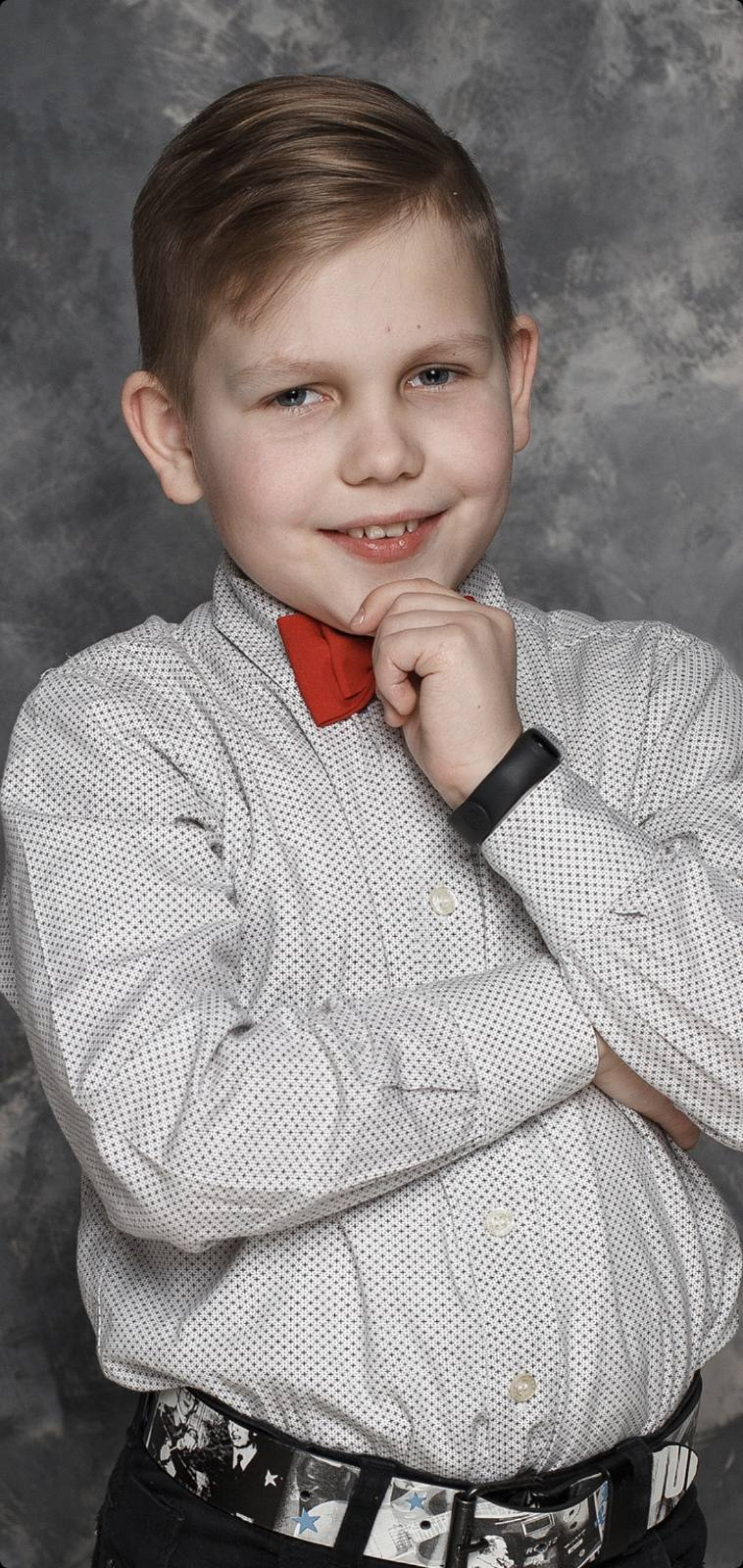 Автор роботи:Шевченко Матвій Віталійович, 12р.вихованець гуртка «Юні екскурсоводи»Богуславського районного центру дитячої та юнацької творчості Богуславської міської ради Київської областіКерівник проекту:Лаговська Тетяна Іванівна,керівник гуртка «Юні екскурсоводи» Богуславського районного центру дитячої та юнацької творчості творчості Богуславської міської ради Київської області